FORMATO PARA PROGRAMACION DE TARJETAS Y LLAVEROS HID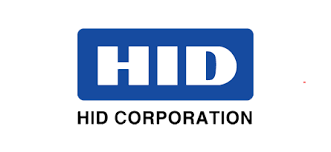 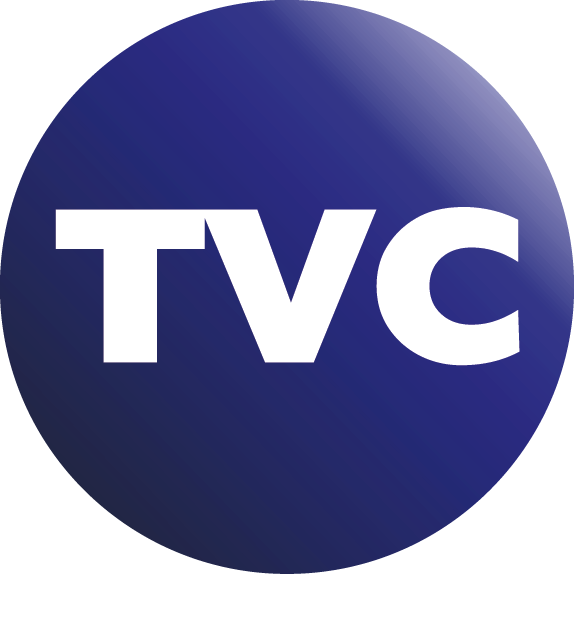 Modelo Formato (ejemplo 26 bits)Facility Code/ Código de Sitio(ejemplo 22)Rango de Numeración (Rango de tarjetas, por ejem. 1001-1101)Cantidad (ejemplo 100 )Mostrar el número impreso en la tarjeta ? (Si o No)Número de ClienteObservaciones